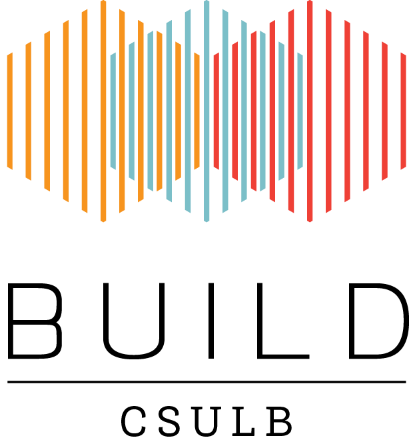 BUILD Low impact speed dynamic testing on hydrogel workshopRegistrationPlease complete, sign and return this form to Jesus A. Reyes (Jesus.Reyes@csulb.edu) to register for the Dissecting Microscope/Embryology workshopRegistration form must be received by Friday February 9th 2018.  Confirmation of registration will be sent by email.I hereby register for the low impact dynamic testing on hydrogel workshop, February 16th, 2018 YOU MUST SPECIFY WHICH SESSION YOU WHICH TO ATTEND: Session 1: 11am-12pm , Session 2: 1230-130pm , Session3: 2-3pmFULL NAME           Title ____________First Name ___________________________________________________________________Last Name ___________________________________________________________________        Suffix _____________ADDRESSStreet Address 1 ______________________________________________________________Street Address 2 ______________________________________________________________                    City ______________________________________________________________                   State ______________             Zip code _______________    E-Mail Address _____________________________________________________________    Phone Number _____________________________________________________________  Please complete and return this form by email (subject: Hydrogel workshop 2018)  to:  jesus.reyes@csulb.edu  QuestionsJesus A. ReyesJesus.Reyes@csulb.edu CSULB BUILD ProgramCalifornia State University Long Beach1250 Bellflower Blvd, Long Beach, CA 90840-4501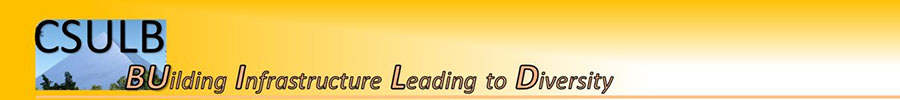 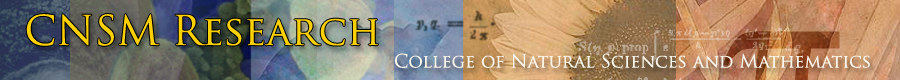 NameSignatureDate